01.03.2019 Г. № 75РОССИЙСКАЯ ФЕДЕРАЦИЯИРКУТСКАЯ ОБЛАСТЬИРКУТСКИЙ РАЙОНУСТЬ-БАЛЕЙСКОЕ МУНИЦИПАЛЬНОЕ ОБРАЗОВАНИЕ ГЛАВАПОСТАНОВЛЕНИЕОБ УТВЕРЖДЕНИИ РЕЕСТРА ПЛАНИРУЕМЫХ МЕСТ (ПЛОЩАДОК) НАКОПЛЕНИЯ ТВЕРДЫХ КОММУНАЛЬНЫХ ОТХОДОВ, РАСПОЛОЖЕННЫХ НА ТЕРРИТОРИИ УСТЬ-БАЛЕКЙСКОГО МУНИЦИПАЛЬНОГО ОБРАЗОВАНИЯ Руководствуясь Федеральным законом от 06.10.2003 № 131-ФЗ «Об общих принципах организации местного самоуправления в Российской Федерации», в соответствии с пунктом 4 статьи 13.4 Федерального закона от 24.06.1998 № 89-ФЗ «Об отходах производства и потребления», Правилами обустройства мест (площадок) накопления твердых коммунальных отходов и ведения их реестра, утверждённых постановлением Правительства Российской Федерации от 31.08.2018 № 1039, учитывая письма Роспотребнадзора от 24.10.2018 г. № 38-00-07/87-14720-2018, от 10.12.2018 г. № 38-00-07/87-16403-2018 «О согласовании мест размещения контейнерных площадок»,ПОСТАНОВЛЯЮ:1. Утвердить реестр планируемых мест (площадок) накопления твердых коммунальных отходов, расположенных на территории Усть-Балейского  муниципального образования (Приложение №1).2. Утвердить схему размещения планируемых мест (площадок) накопления  твердых коммунальных отходов, расположенных на территории Усть-Балейского муниципального образования (Приложение №2).3. Настоящее постановление опубликовать на официальном сайте Усть-Балейского муниципального образования в сети интернет.4. Контроль за исполнением настоящего постановления оставляю за собой.Глава Усть-Балейскогомуниципального образованияВ. В. Тирских Приложение 1к постановлению ГлавыУсть-Балейского МОот 01.03.2019г. № 75РЕЕСТР ПЛАНИРУЕМЫХ МЕСТ (ПЛОЩАДОК) НАКОПЛЕНИЯ ТКО НА ТЕРРИТОРИИ УСТЬ-БАЛЕЙСКОГО МУНИЦИПАЛЬНОГО ОБРАЗОВАНИЯ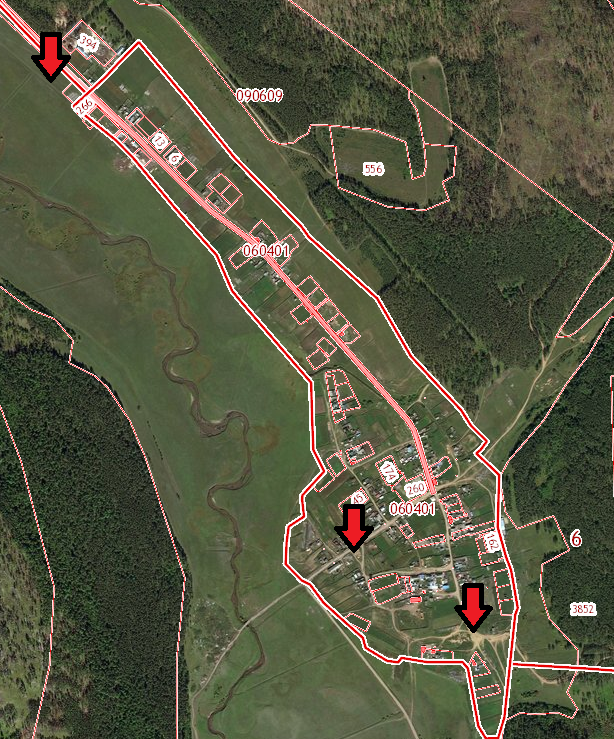 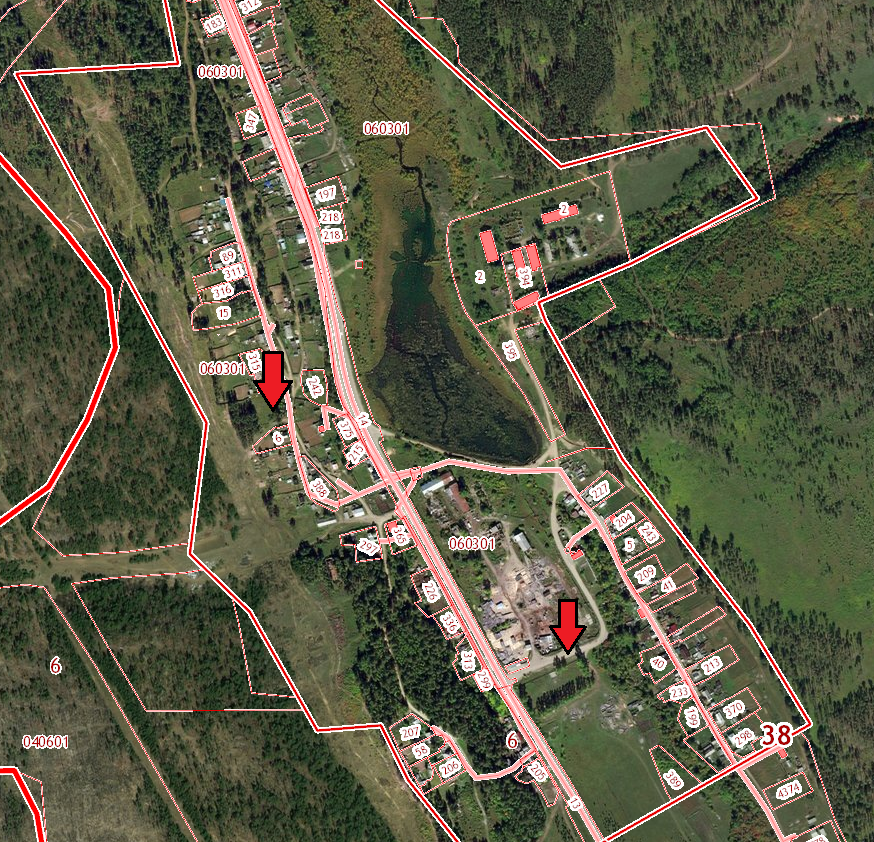 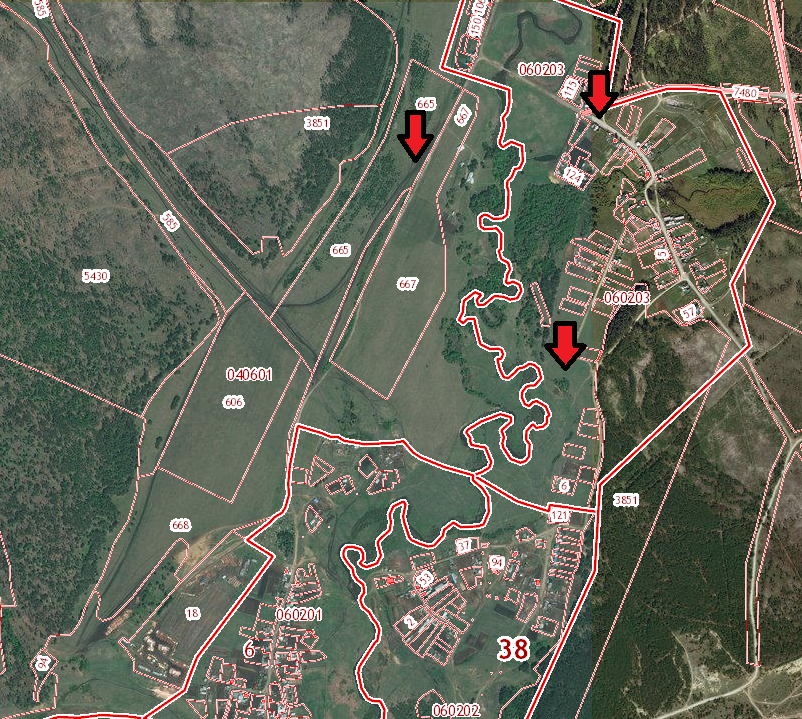 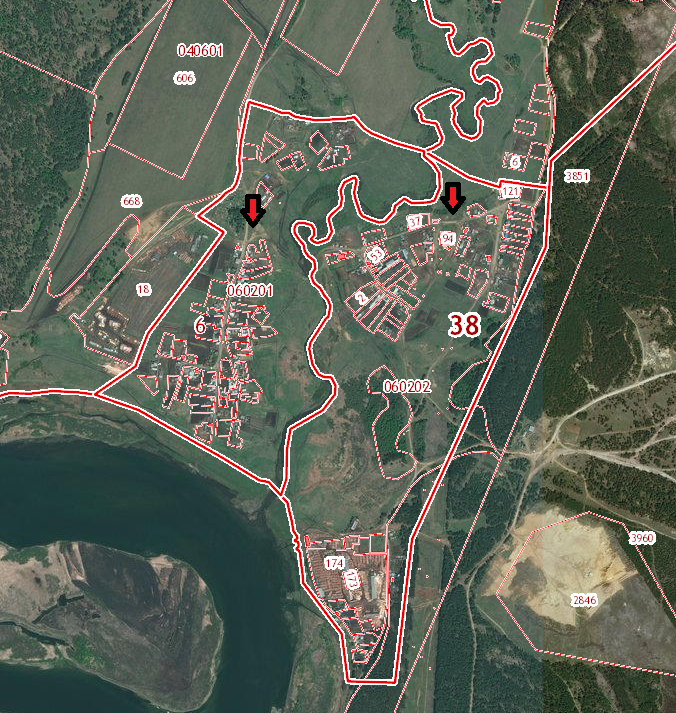 п. Усть-Балей, на против подстанции по ул. Подстанция (около земельного участка с кад. № 38:06:060202:37)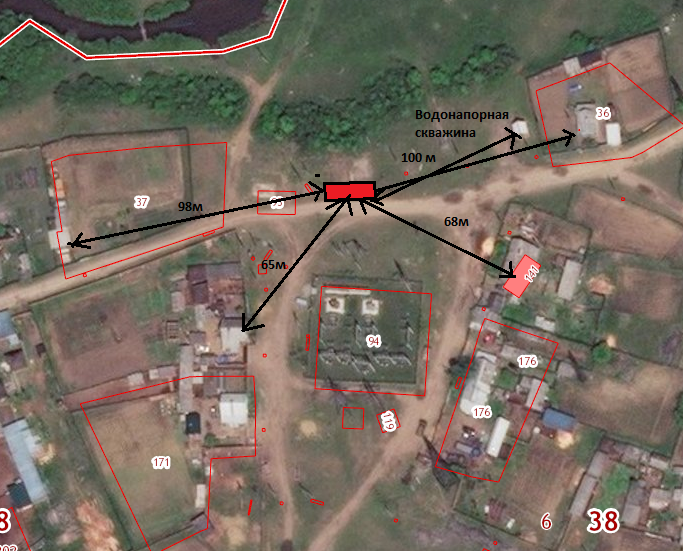  контейнерная площадка (5 контейнера)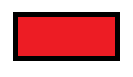 В ближайшие 100 метров от площадки для накопления ТКО до окружающей жилой застройки более 20 метров. В ближайшие 100 метров от площадки для накопления ТКО детских игровых площадок, спортивных площадок не имеется. п. Усть-Балей, на против кладбища по ул. Ангарская  (около земельного участка с кад. № 38:06:060201:264)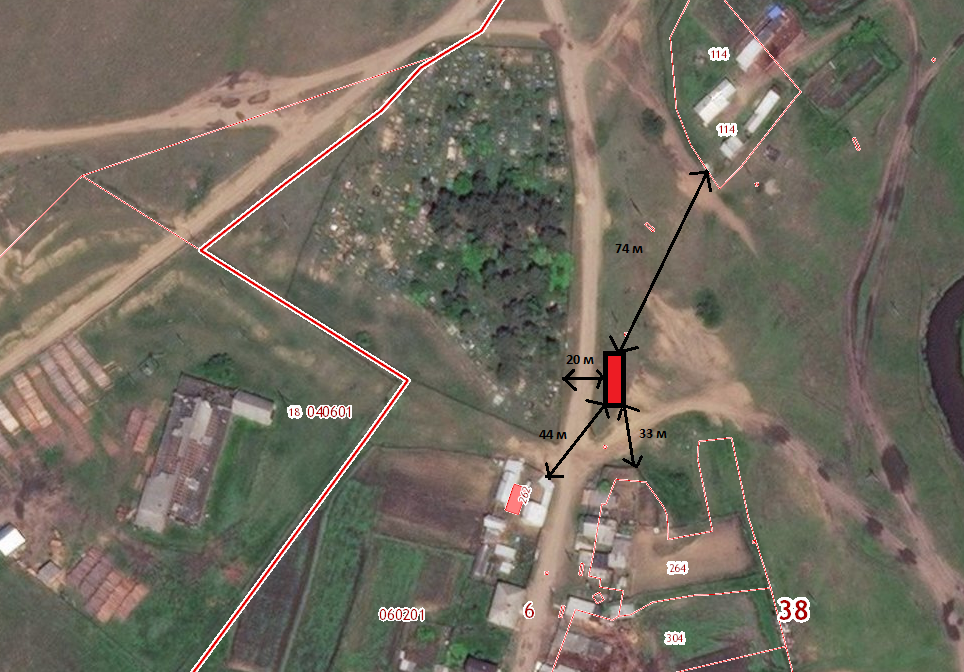  контейнерная площадка (5 контейнера)В ближайшие 100 метров от площадки для накопления ТКО до окружающей жилой застройки более 20 метров. В ближайшие 100 метров от площадки для накопления ТКО детских игровых площадок, спортивных площадок не имеется. п. Усть-Балей, на против Семейной усадьбы по ул. Ангарская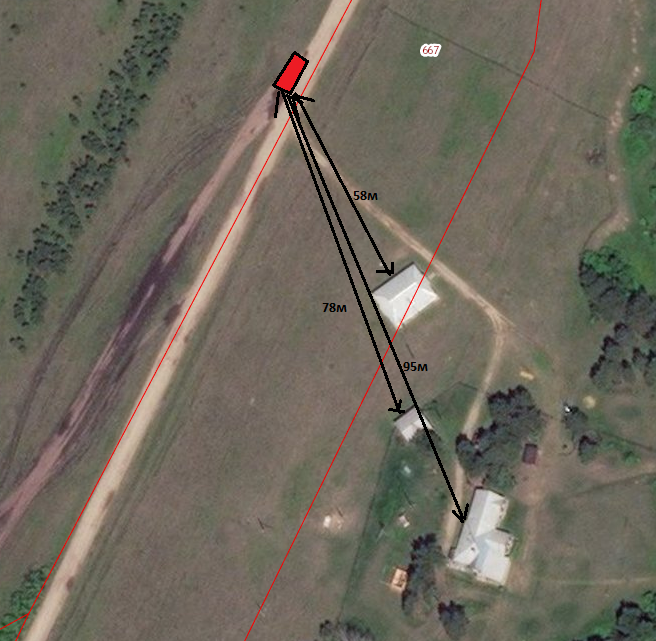  контейнерная площадка (3 контейнера)В ближайшие 100 метров от площадки для накопления ТКО до окружающей жилой застройки более 20 метров. В ближайшие 100 метров от площадки для накопления ТКО детских игровых площадок, спортивных площадок не имеется. п. Усть-Балей, по ул. Дунайская (перекресток) на против земельного участка с кадастровым номером 38:06:060203:44 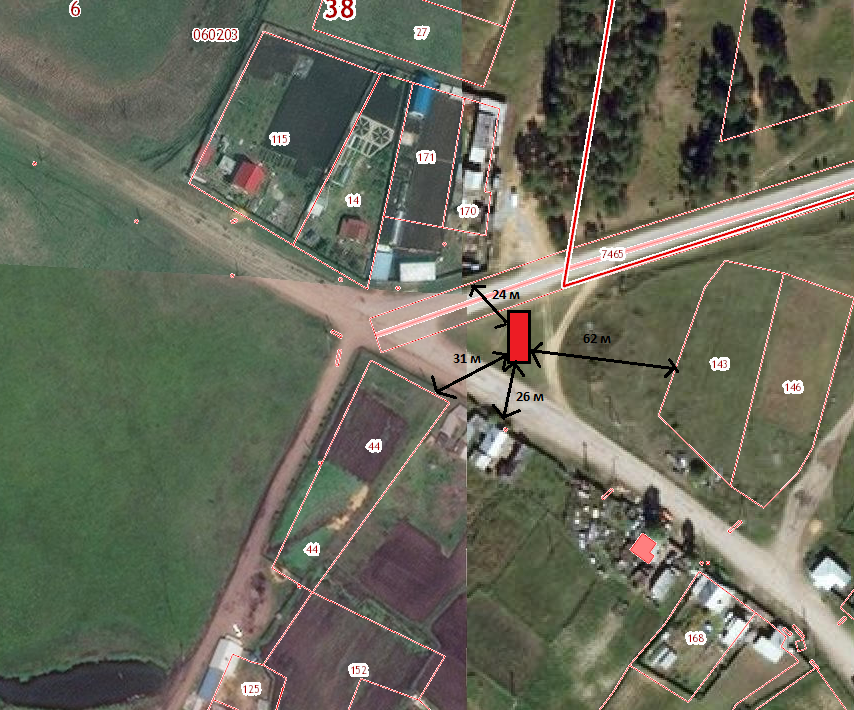  контейнерная площадка (3 контейнера)В ближайшие 100 метров от площадки для накопления ТКО до окружающей жилой застройки более 20 метров. В ближайшие 100 метров от площадки для накопления ТКО детских игровых площадок, спортивных площадок не имеется.п. Усть-Балей по ул. Новая на против земельного участка с кадастровым номером 38:06:060203:37 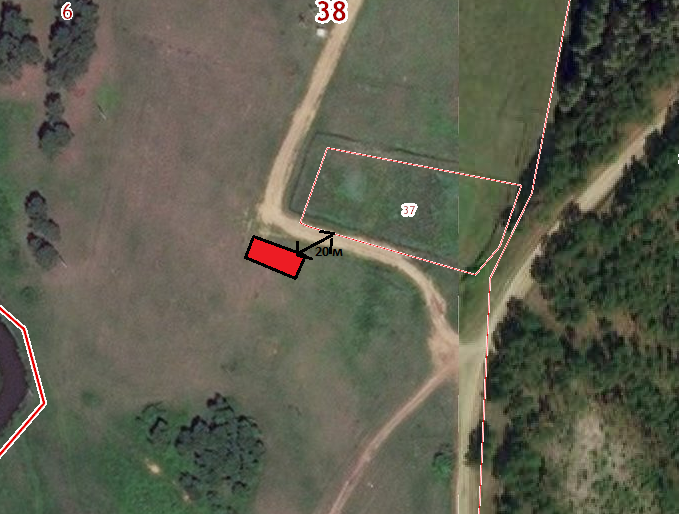  контейнерная площадка (3 контейнера)В ближайшие 100 метров от площадки для накопления ТКО до окружающей жилой застройки более 20 метров. В ближайшие 100 метров от площадки для накопления ТКО детских игровых площадок, спортивных площадок не имеетсяПри въезде в деревню Быкова на против земельного участка с кадастровым номером 38:06:060401:394 (Калинина 1б) 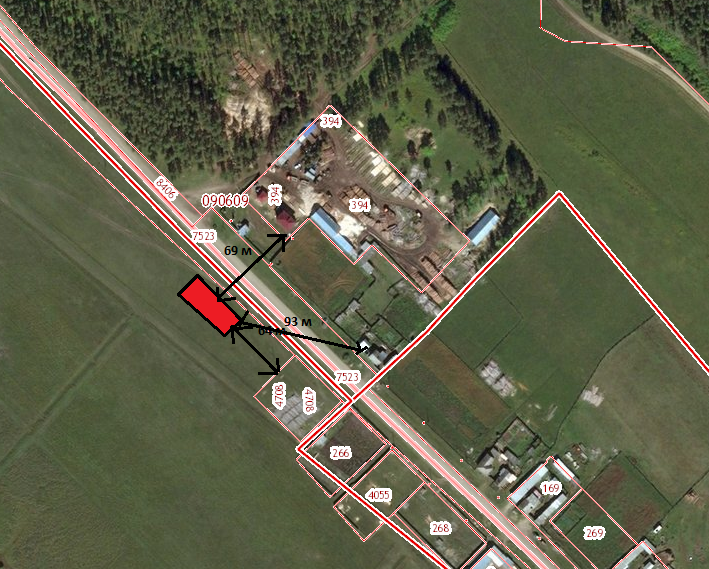  контейнерная площадка (4 контейнера)В ближайшие 100 метров от площадки для накопления ТКО до окружающей жилой застройки более 20 метров. В ближайшие 100 метров от площадки для накопления ТКО детских игровых площадок, спортивных площадок не имеетсяд. Быкова на против дома по ул. Сердюкова, 4 (перекресток улиц Сердюкова и Новая)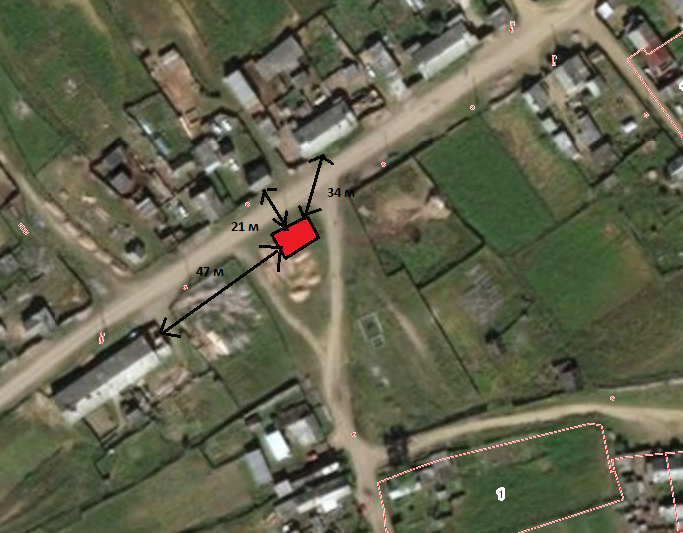  контейнерная площадка (4 контейнера)В ближайшие 100 метров от площадки для накопления ТКО до окружающей жилой застройки более 20 метров. В ближайшие 100 метров от площадки для накопления ТКО детских игровых площадок, спортивных площадок не имеетсяД. Быкова по ул. Калинина около земельного участка с кадастровым номером 38:06:060401:310 (ул. Калинина, 33)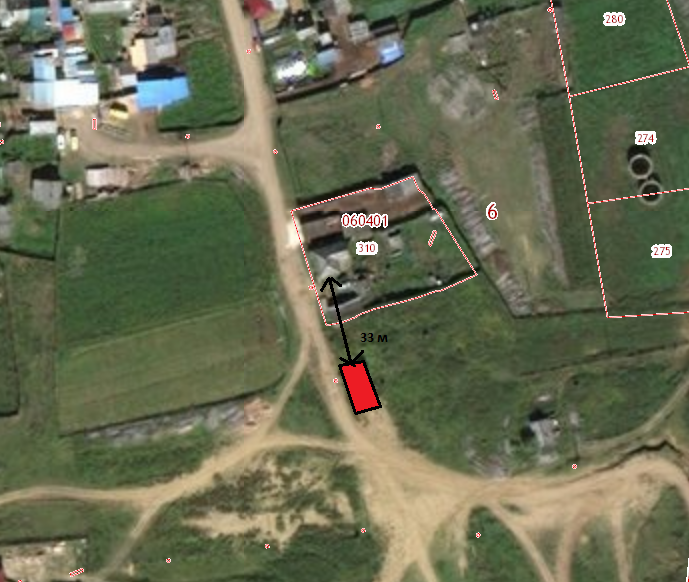  контейнерная площадка (3 контейнера)В ближайшие 100 метров от площадки для накопления ТКО до окружающей жилой застройки более 20 метров. В ближайшие 100 метров от площадки для накопления ТКО детских игровых площадок, спортивных площадок не имеетсяД. Зорино-Быково, на против земельного участка с кадастровым номером 38:06:060301:242 (ул. Нагорная, 10)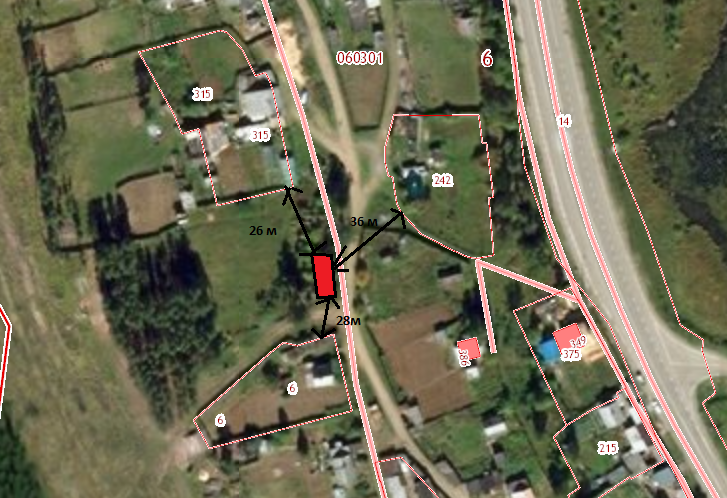  контейнерная площадка (3 контейнера)В ближайшие 100 метров от площадки для накопления ТКО до окружающей жилой застройки более 20 метров. В ближайшие 100 метров от площадки для накопления ТКО детских игровых площадок, спортивных площадок не имеетсяД. Зорино-Быково, контейнерная площадка по ул. Заречная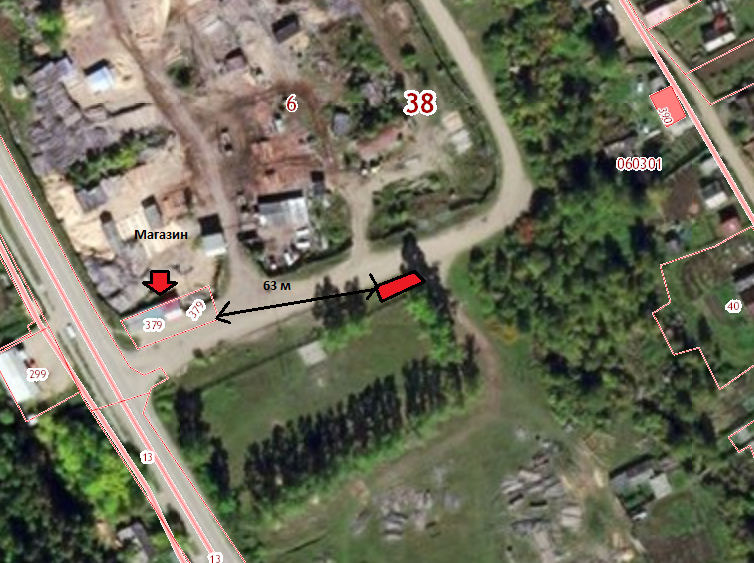  контейнерная площадка (3 контейнера)В ближайшие 100 метров от площадки для накопления ТКО до окружающей жилой застройки более 20 метров. В ближайшие 100 метров от площадки для накопления ТКО детских игровых площадок, спортивных площадок не имеется№ п/пДанные о нахождении планируемых мест (площадок) накопления ТКОДанные о технических характеристиках планируемых мест (площадок) накопления ТКОДанные о собственниках планируемых мест (площадок) накопления ТКОДанные об источниках образования ТКОд. Быковад. Быковад. Быковад. Быковад. Быкова1При въезде в деревню на против земельного участка с кадастровым номером 38:06:060401:394 (Калинина 1б) Покрытие – бетонПлощадь – 21 кв.м.количество контейнеров:установлено – 0запланировано - 4объем одного контейнера  - 0,75 куб.мматериал, из которого изготовлен контейнер - металлГосударственная собственность не разграниченаЖители д. Быкова по ул. Калинина2На против дома по ул. Сердюкова, 4 (перекресток улиц Сердюкова и Новая)Покрытие – бетонПлощадь – 21 кв.м.количество контейнеров:установлено - 0запланировано – 4объем одного контейнера  - 0,75 куб.мматериал, из которого изготовлен контейнер – металлГосударственная собственность не разграниченаЖители д. Быкова по ул. Новая и Сердюкова3Около земельного участка с кадастровым номером 38:06:060401:310 (ул. Калинина, 33)Покрытие – бетонПлощадь – 16,8 кв.м.количество контейнеров:установлено - 0запланировано – 3объем одного контейнера  - 0,75 куб.мматериал, из которого изготовлен контейнер – металлГосударственная собственность не разграниченаЖители д. Быкова по ул. Калинина д. Зорино-Быковод. Зорино-Быковод. Зорино-Быковод. Зорино-Быковод. Зорино-Быково4На против земельного участка с кадастровым номером 38:06:060301:242 (ул. Нагорная, 10)Покрытие – бетонПлощадь – 16,8 кв.м.количество контейнеров:установлено - 0запланировано – 3объем одного контейнера  - 0,75 куб.мматериал, из которого изготовлен контейнер – металлГосударственная собственность не разграниченаЖители д. Зорино-Быково по ул. Нагорная 5Около стадиона по ул. ЗаречнаяПокрытие – бетонПлощадь – 16,8 кв.м.количество контейнеров:установлено - 0запланировано – 3объем одного контейнера  - 0,75 куб.мматериал, из которого изготовлен контейнер – металлГосударственная собственность не разграниченаЖители д. Зорино-Быково по ул. Заречная и Ново-Заречная п. Усть-Балейп. Усть-Балейп. Усть-Балейп. Усть-Балейп. Усть-Балей6По ул. Ангарская на против Семейной усадьбыПокрытие – бетонПлощадь – 16,8 кв.м.количество контейнеров:установлено - 0запланировано – 3объем одного контейнера  - 0,75 куб.мматериал, из которого изготовлен контейнер – металлГосударственная собственность не разграниченаЖители п. Усть-Балей, по ул. Ангарская7По ул. Ангарская на против кладбищаПокрытие – бетонПлощадь –  25,5 кв.м.количество контейнеров:установлено - 0запланировано – 5объем одного контейнера  - 0,75 куб.мматериал, из которого изготовлен контейнер – металлГосударственная собственность не разграниченаЖители п. Усть-Балей, по ул. Ангарская8На против подстанции по ул. Подстанция Покрытие – бетонПлощадь – 25,5 кв.м.количество контейнеров:установлено - 0запланировано – 5объем одного контейнера  - 0,75 куб.мматериал, из которого изготовлен контейнер – металлГосударственная собственность не разграниченаЖители п. Усть-Балей по ул. Заречная, Подстанция, Молодежная, Набережная 9На против земельного участка с кадастровым номером 38:06:060203:37 по ул. Новая Покрытие – бетонПлощадь – 16,8 кв.м.количество контейнеров:установлено - 0запланировано – 3объем одного контейнера  - 0,75 куб.мматериал, из которого изготовлен контейнер – металлГосударственная собственность не разграниченаЖители п. Усть-Балей по ул. Новая, ул. Молодежная. 10На против земельного участка с кадастровым номером 38:06:060203:44 по ул. Дунайская (перекресток)Покрытие – бетонПлощадь – 16,8 кв.м.количество контейнеров:установлено - 0запланировано – 3объем одного контейнера  - 0,75 куб.мматериал, из которого изготовлен контейнер – металлГосударственная собственность не разграниченаЖители п. Усть-Балей по ул. дунайскаяСХЕМА   РАЗМЕЩЕНИЯ ПЛАНИРУЕМЫХ МЕСТ (ПЛОЩАДОК) НАКОПЛЕНИЯ ТКО В ПОСЕЛКЕ УСТЬ-БАЛЕЙ